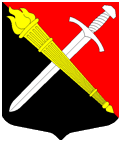 СОВЕТ ДЕПУТАТОВмуниципальное образование Тельмановское сельское поселение Тосненского района Ленинградской областиРЕШЕНИЕ	 № 258Принято советом депутатов «02» февраля 2022 годаОб избрании главы муниципального образования Тельмановское сельское поселение Тосненского района Ленинградской областиВ соответствии с Федеральным законом от 06.10.2003 №131-Ф3 «Об общих принципах организации местного самоуправления в Российской Федерации», Законом Ленинградской области от 11.02.2015 № 1-ОЗ «Об особенностях формирования органов местного самоуправления муниципальных образований Ленинградской области», Уставом муниципального образования Тельмановское сельское поселение Тосненского района Ленинградской области, совет депутатов муниципального образования Тельмановское сельское поселение Тосненского района Ленинградской областиРЕШИЛ:1. Избрать главой муниципального образования Тельмановское сельское поселение Тосненского района Ленинградской области  Сакулина Георгия Васильевича, депутата совета депутатов муниципального образования Тельмановское сельское поселение Тосненского района Ленинградской области.2. Настоящее решение вступает в силу с момента его принятия. 3. Аппарату по обеспечению деятельности совета депутатов муниципального образования Тельмановское сельское поселение Тосненского района Ленинградской области обеспечить официальное опубликование (обнародование) настоящего решения в порядке, предусмотренном Уставом муниципального образования Тельмановское сельское поселение Тосненского района Ленинградской области.Заместитель председателясовета депутатов муниципального образования Тельмановское сельское поселение Тосненского района Ленинградской области                                   В.А. Парфёнов